Публичный доклад руководителямуниципального бюджетного дошкольного образовательного учреждения города Кургана «Детский сад комбинированного вида № 2 «Дружная семейка» за  2012/2013 учебный годВ этом докладе подводятся итоги деятельности 2012/2013 учебного года, рассказывается о нашем учреждении, его жизни, удачах и проблемах. О людях, которые работают в его стенах, и о воспитанниках. Надеемся, что эта информация будет интересна и полезна родителям и всем, кому небезразличны проблемы современного образования.Задачи публичного доклада:обеспечить информационную открытость и прозрачность деятельности учреждения для оценки общественности; отразить особенности образовательных программ, традиций образовательного учреждения, дополнительных образовательных услуг в рамках образовательной программы; обеспечить обмен педагогическим опытом; продолжить формировать положительный имидж учреждения. Содержание:1.Общая характеристика образовательного учреждения. 2. Структура управления учреждением3. Участники образовательного процесса:	3.1 Воспитанники образовательного учреждения	3.2 Кадровый состав 4. Условия воспитания и образования5. Основные задачи и направления развития6. Анализ выполнения программы7. Охрана и укрепление здоровья воспитанников8. Организация питания9. Взаимодействие с семьями воспитанников10. Социальная активность детского сада.Достижения11.Финансово-хозяйственная деятельность 12. Обеспечение безопасностиОБЩАЯ ХАРАКТЕРИСТИКА ОБРАЗОВАТЕЛЬНОГО УЧРЕЖДЕНИЯМуниципальное бюджетное дошкольное образовательное учреждение – детский садкомбинированного вида №2 «Дружная семейка» - функционирует с 1970 года.Расположено по адресу: 640032, г. Курган, ул. Бажова, 1. Проезд на городском транспорте до остановок «пер.Энгельса» или «Телецентр».Контактная информация: тел/факс: (3522)44-22-68, тел. (3522)44-22-71электронный адрес: dsad2@bk.ruофициальный сайт: http://ds2.kvels45.ruДо 04 апреля 2013 года детский сад на основании Устава имел вид муниципальное бюджетное дошкольное образовательное учреждение «Детский сад присмотра и оздоровления № 2 «Дружная семейка». Это было  оздоровительное учреждение для детей с туберкулезной интоксикацией и детей, которым необходим комплекс санитарно-гигиенических, профилактических и оздоровительных мероприятий и процедур.Контактные по туберкулезу и/или первично инфицированные дети (вираж пробы Манту), после обследования у фтизиатра и исключения активной формы туберкулеза, не заразны, не опасны для окружающих и могут посещать детские дошкольные учреждения даже в том случае, если получают профилактическое лечение противотуберкулезными препаратами. С 04 апреля 2013 года принят новый Устав, на основании которого изменен вид учреждения - муниципальное бюджетное дошкольное образовательное учреждение города Кургана «Детский сад комбинированного вида №2 «Дружная семейка».Ссентября 2013 года в МБДОУ будут параллельно существовать группы оздоровительной и общеразвивающей направленности.МБДОУ обеспечивает воспитание, обучение и развитие, уход и присмотр за детьми дошкольного возраста с 1 года 6 месяцев до 7 лет.Детский сад работает по 5-дневной рабочей неделе с 12 и 24-часовым пребыванием детей.В настоящее время МБДОУ работает по бессрочной лицензии на право ведения образовательной деятельности серия 45 № 000785, регистрационный № 621, выданной 16 января 2012 г. МБДОУ состоит на Налоговом учете. Имеет основной государственный регистрационный номер (ОГРН), индивидуальный номер налогоплательщика (ИНН).С февраля 2013 года возглавляет детский сад Оксана Викторовна Прудко.МБДОУ – типовое дошкольное учреждение, расположенное в отдельно стоящем 2-х этажном кирпичном здании в Западном районе г. Кургана. Помещение и участок соответствуют государственным санитарно-эпидемиологическим требованиям к устройству, правилам и нормативам работы ДОУ СанПин 2.4.1 3049-13нормам и правилам пожарной безопасности. Территория детского сада озеленена насаждениями по всему периметру. На территории учреждения имеются различные виды деревьев и кустарников, газоны, клумбы и цветники. Групповые помещения обеспечены мебелью и игровым оборудованием в достаточном количестве. Развивающая среда МБДОУ организована с учетом интересов детей и отвечает их возрастным особенностям.В непосредственной близости от детского сада расположены: жилой сектор, телецентр, отдел полиции №3, Курганский технологический колледж, Курганский областной колледж культуры, Центр детского творчества «Аэлита», Дом детского творчества «Гармония», библиотека имени Н.В.Гоголя, торгово-развлекательный комплекс «Гиперсити».Основная миссия МБДОУ: оздоровление и развитие детей, имеющих первичное инфицирование и интеграция  их в среду здоровых сверстников.Организация образовательного процесса, содержание образования, соблюдения прав воспитанников строится по локальным актам:Устав МБДОУ;Коллективный договор;Правила внутреннего трудового распорядка;Договор между Учредителем (Администрацией города Кургана) и МБДОУ «Детский сад№ 2»;Договор о сотрудничестве между МБДОУ «Детский сад № 2» и родителями (законными представителями);другие локальные актыОсновными задачами дошкольного учреждения являются:охрана жизни и укрепление физического и психического здоровья детей;обеспечение познавательно-речевого, социально-личностного, художественно-эстетического и физического развития детей;воспитание с учетом возрастных категорий детей гражданственности, уважения к правам и свободам человека, любви к окружающей природе, Родине, семье;взаимодействие с семьями детей для обеспечения полноценного развития детей;оказание консультативной и методической помощи родителям (законным представителям) по вопросам воспитания, обучения и развития детей.В целях активного внедрения информационной открытости, информирования родителей, населения о деятельности МБДОУ создан сайт: http://ds2.kvels45.ruСТРУКТУРА УПРАВЛЕНИЯ УЧРЕЖДЕНИЕМВ соответствии с законом РФ «Об образовании» управление детским садом осуществляется по принципу единоначалия и самоуправления. Такой подход предполагает активное взаимодействие администрации и педагогического коллектива, что способствует повышению самосознания и ответственности каждого работника.Формами самоуправления детского сада являются:Совет МБДОУ;Педагогический совет;Общее собрание работников;Родительский комитетНепосредственное управление учреждением осуществляется заведующимМБДОУ, который действует от имени учреждения, представляя его во всех организациях и учреждениях, регулирует деятельность учреждения, осуществляет комплектование детьми МБДОУ и занимается кадровым обеспечением МБДОУ. Управление строится на основе документов, регламентирующих его деятельность: закона «Об образовании» РФ, Типового положения о ДОУ, Устава МБДОУ, локальных документов, правилами внутреннего трудового распорядка, должностных инструкций, договора с родителями.Исходным документом деятельности всего коллектива является годовой план работы. В нём намечены основные задачи на новый учебный год, повышение квалификации. Коррективы в педагогический процесс вносятся своевременно и являются действенными. УЧАСТНИКИ ОБРАЗОВАТЕЛЬНОГО ПРОЦЕССАВОСПИТАННИКИ ОБРАЗОВАТЕЛЬНОГО УЧРЕЖДЕНИЯКомплектование МБДОУ детьми проводит Департамент социальной политики Администрации города Кургана. В группы оздоровительной направленности приему подлежат дети с туберкулезной интоксикацией и категория детей, которым необходим комплекс санитарно-гигиенических, профилактических и оздоровительных мероприятий и процедур.Количество детей в группах определяется исходя из расчета площади групповой (игровой): для ясельных групп не менее 2,5 квадратных метров на на одного ребенка, в дошкольных группах не менее 2 квадратных метров на одного ребенка.Списочный состав детей менялся и в разные периоды учебного года составлял от 119 (в сентябре 2012 г.) до 185 (в мае 2013 г.). В 2012/2013 учебном году в ДОУ функционировало 11 групп: 4 группы – раннего возраста (1,5-3 года), из них 3 группы с первичным инфицированием (вираж пробы Манту) и 1 группа с детьми, контактными по туберкулезу; 7 групп  –  дошкольного возраста (3-7 лет), из них 6 групп с первичным инфицированием (вираж пробы Манту) и 1 группа с детьми, контактными по туберкулезуВ детском саду  9 групп дневного пребывания и 2 группы круглосуточного пребывания.Характеристика состава семей воспитанниковОбследовано 154 семьи воспитанников.Состав семьиКоличество детей в семьеМатериальное положение семьиХарактеристика возрастного состава родителейХарактеристика сферы деятельности родителейХарактеристика образовательного уровня родителей 	Из таблиц видно, что родители детей,  которые в настоящий момент посещают МБДОУ, преимущественно имеют среднее, среднее специальное и высшее образование, средний возраст 25–40 лет. Преобладающее количество детей из полных семей, работающих родителей, со средним материальным положением.КАДРОВЫЙ СОСТАВМБДОУ педагогическими и другими кадрами укомплектованполностью, вакансий нет.С детьми в МБДОУ работает большой, дружный, творческий коллектив. Кадры – это гордость нашего МБДОУ. Высококвалифицированные, хорошо владеющие методикой дошкольного воспитания, грамотно организующие работу с родителямипедагоги составляют костяк нашего коллектива.педагогический коллектив - 33 человека:заведующий – 1заместители заведующего по УВР – 2педагог-психолог – 1воспитатель по физической культуре и оздоровительной работе – 2инструктор по физической культуре (ЛФК) – 1музыкальный руководитель – 3воспитатель изодеятельности – 1воспитатели – 22Образование руководящих и педагогических работниковМБДОУВозраст педагогических работников МБДОУСтаж работы педагогических работников МБДОУКвалификация педагогических работников МБДОУОтраслевые награды и звания федерального,регионального и муниципальногоуровней:Педагогический коллектив МБДОУ открыт всему новому, работает в инновационном режиме. В 2013 году ему был присвоен статус областной пилотной площадки по теме: «Социально активное дошкольное учреждение».Сотрудники МБДОУ занимают активную жизненную позицию, ведут здоровый образ жизни, принимают участие в спортивных мероприятиях и состязаниях, Днях здоровья, кроссах, различных акциях. План переподготовки и аттестации педагогических кадров является составной частью годового плана. Кроме того, среди профессионально значимых личностных качеств педагога, можно выделить стремление к творчеству, профессиональному самосовершенствованию и повышению образовательного уровня.Качественный анализ педагогического коллектива позволяет сделать вывод о том, что в МБДОУ работает стабильный, компетентный коллектив. Уровень образования, квалификации и профессионализма педагогов позволяют улучшать качество образовательного процесса дошкольного учреждения.УСЛОВИЯ ВОСПИТАНИЯ И ОБРАЗОВАНИЯРазвивающая предметная среда МБДОУ оборудована с учетом возрастных особенностей детей. Все элементы среды связаны между собой по содержанию, масштабу и художественному решению.В МБДОУ накоплен опыт в образовании и воспитании детей, позволяющий обеспечить уровень, соответствующий федеральным государственным требованиям образования.В МБДОУ для всестороннего развития детей имеется все необходимое: технологическое, медицинское, педагогическое, игровое оборудование: музыкальный, физкультурный зал, зал ЛФК, медицинский кабинет,кабинет заведующего,методический кабинет, кабинет педагога-психолога, кабинеты музыкальных руководителей, воспитателей физической культуры; групповые, бытовые помещения. На территории МБДОУ –спортивная площадка, участки для прогулки детей с теневыми навесами, огород, цветники.Образовательная среда создана с учетом возрастных возможностей, склонностей и интересов детей и конструируется таким образом, чтобы ребенок в течение дня мог найти для себя увлекательное дело, занятие. Для реализации гендерных подходов к воспитанию детей предметно-развивающая среда создана с учетом интересов мальчиков и девочек.В детском саду уделяется особое внимание эстетическому оформлению помещений, т.к. среда играет большую роль в формировании личностных качеств дошкольников. Ребенок находится в детском саду весь день и необходимо, чтобы окружающая обстановка радовала его, способствовала пробуждению положительных эмоций, воспитанию хорошего вкуса. В связи с этим во всех возрастных группах сделан акцент на  всестороннее развитие ребенка. Мебель и игровое оборудование подобраны с учетом санитарных и психолого-педагогических требований. В группах созданы условия для самостоятельной, художественной, творческой, театрализованной, двигательной деятельности. Музыкальный, спортивный зал, зал ЛФКоснащены необходимым музыкальным и спортивным оборудованием.В дошкольном учреждении есть достаточное количество специальных методических пособий, дидактических  материалов.В МБДОУ имеются компьютеры, принтеры, копировальная техника, проектор, экраны.Таким образом, можно сделать вывод, что в ДОУ имеется необходимая материально-техническая база, грамотно организована предметно-развивающая среда.ОСНОВНЫЕ ЗАДАЧИ И НАПРАВЛЕНИЯ РАЗВИТИЯМиссия МБДОУ - оздоровление и развитие детей, имеющих первичное инфицирование и интеграция  их в среду здоровых сверстников.В 2012/13 учебном году перед педагогическим коллективом были поставлены три основные задачи:Продолжать работу по организации образовательной деятельности в соответствии с федеральными государственными требованиями.Повышать профессиональный уровень педагогического коллектива через реализацию системы мероприятий, направленных на укрепление здоровья воспитанников и их физического развития. Расширять социально – педагогического взаимодействия МБДОУ с социумом через включение в движение «Социально – активное дошкольное учреждение». Педагогический коллектив, под руководством администрации и методической службы на протяжении всего года продолжал внедрение в работу детского сада федеральных государственных требований. Переход на комплексно-тематическое планирование, коррекция планов специалистов,  воспитателей, требовало координации всех служб детского сада. Эта годовая задача проходила через всю деятельность МБДОУ, результаты внедрения рассматривалась на педагогических советах, основные принципы изучались на занятиях семинара – практикума «Изучаем ФГТ»,  проверялись на практике во время подготовки и проведения открытых показов непосредственно образовательной деятельности воспитателями и специалистами.  Задачу повышения профессионального уровня педагогического коллектива через реализацию системы мероприятий, направленных на укрепление здоровья воспитанников и их физического развития, решали через деятельность постоянно-действующего семинара «Педагогические технологии здоровьесбережения детей», в рамках которого работали творческие проблемные группы. Итогом их деятельности стали разработанные двигательные режимы возрастных групп, с включением в них комплекса оздоровительных технологий. Такие двигательные режимы удобны в работе воспитателя и помогают ему эффективно организовать двигательную деятельность детей в режиме дня, укреплять здоровье и развивать физические качества детей.  Результатом работы над третьей задачей годового плана и главным итогом инновационной деятельности стало:участие и выход в финал муниципального конкурса «Социально активное дошкольное учреждение»;защита проекта «Навстречу друг другу» на региональном экспертном совете;присвоение МБДОУ статуса сетевой пилотной площадки «Социально-активное ДОУ».  АНАЛИЗ ВЫПОЛНЕНИЯ ПРОГРАММЫПо результатам мониторинга образовательной деятельности детский сад является стабильно-работающим дошкольным образовательным учреждением, подтверждением чему являются данные анализа выполнения воспитанниками основных разделов программы Е.В. Соловьевой «Радуга». Программа основана на принципах педагогики развития,особое внимание уделяет созданию условий для развития личности ребенка, его индивидуальных особенностей, обеспечению атмосферы эмоционального комфорта, качественной подготовке детей к школе.Педагоги используют разные формы организации образовательной деятельности: организация непосредственно образовательной деятельности (НОД) по подгруппам, фронтально. Кроме НОД, задачи реализуют в повседневных обучающих и развивающих ситуациях, в ходе режимных моментов, в совместной деятельности взрослых и детей. Анализ контингента детей МБДОУ:Таким образом, можно сделать вывод, что в течение года наиболее постоянный состав детей сложился в группах № 5, 6, 11. Наибольшая сменяемость произошла в группах № 9, 8.Анализируя результаты сравнительного педагогического обследования детей по образовательным областям: коммуникация (развитие речи, подготовка к обучению грамоте-ПКОГ), познание (РЭМП), можно сделать вывод, что на конец учебного года во всех дошкольных группах наблюдается снижение низкого уровня, рост высокого и среднего уровней.Таким образом, результаты освоения программы в дошкольных группах № 5, 6, 7,8,9,10,11 по образовательным областям: «Физическая культура», «Коммуникация», «Познание», «Художественное творчество», «Музыка» являются достаточными. Итоговый результат89 %.По результатам	заключительной диагностики психологической готовности детей к обучению в школе и выявления уровня развития интегративных качеств личности вподготовительной группе №6, для диагностики использовался обновлённый в соответствии с ФГТ пакет методик. В ходе диагностики было обследовано 15 человек в возрасте 6-7 лет. Были получены следующие результаты:Уровень развития основных интегративных качеств у детей гр. № 6,       возраст 7лет, в %Результаты развития психических процессов:Таким образом,можно отметить достаточно высокий уровень мотивации детей группы №6 к обучению в школе. При сравнительном анализе результатов первичной и заключительной диагностики психологическойготовности детей к обучению в школе наблюдается положительная динамика по всем показателям и проведённая в учебном году работа с детьми и родителями признана эффективной.По результатам диагностики  все 15 человек готовы к обучению в школе.Результативность образовательной деятельности и кружковой работы с детьми, а также сотрудничество детского сада с образовательными учреждениями и учреждениями культуры можно отследить по результатам достижений детей и участию их в конкурсах разного уровня.Вывод: обладая высоким профессиональным статусом и творческим потенциалом педагогический коллектив, учитывая специфические особенности детейоздоровительных групп, достигает высоких положительных результатов в образовании детей.ОХРАНА И УКРЕПЛЕНИЕ ЗДОРОВЬЯ ВОСПИТАННИКОВЗа время пребывания ребенка в детском саду основными задачами для нас являются:создание оптимального режима, который обеспечивает полноценное физическое и психическое развитие;снижение заболеваемости детей;увеличение посещаемости детьми МБДОУ;лечение и профилактика детей из «групп риска»Главное для нас – не допустить перехода диагноза первичного инфицирования (виража) в активную форму туберкулеза. А для этого в учреждении сложились все необходимые предпосылки. Оздоровительная работа в учреждении осуществляется потремнаправлениям:санитарно-гигиеническоелечебно-профилактическоефизкультурно-оздоровительноеБазой для реализации образовательной программы является укрепление физического и психического здоровья воспитанников, формирование у них основ двигательной и гигиенической культуры. Для организации оздоровительной работы имеется медицинский блок. Он имеет отдельный вход, состоит из кабинета для приема детей, процедурного кабинета, двух изоляторов на 3 койко-места. В детском саду дети получают курс химиопрофилактики антибактериальными препаратами до трех месяцев. Помимо этого врач фтизиатр назначает витамины группы В, поливитамины, аскорутин, глюконат кальция по 20 дней каждого месяца.МБДОУ уже несколько лет осваивает внедрение здоровьесберегающих технологий в педагогический процесс, направленных на сохранение и укрепление здоровья детей  на всех этапах их обучения и развития, на  формирование у дошкольников осмысленного отношения к здоровью как важной жизненной ценности. Одновременно ведется работа с родителями  по ознакомлению со здоровьесберегающими технологиями, которые можно использовать в домашних условиях. При этом используются разнообразные формы работы как индивидуальные, так и коллективные. Только совместно с родителями, педагогами и медицинскими работниками можно достигнуть положительного результата в оздоровление ребенка.Обеспечение здоровья, физического развития, приобщение к основам здорового образа жизни в настоящее время остаетсяочень актуальным: коллектив дошкольного учреждения и в дальнейшем будет проводить углубленнуюработупо воспитанию здорового ребенка, уделяяособое внимание комплексному использованию всех средств физического развития и оздоровления детского организма, содружеству медицины и педагогики. В течение 2012/2013 учебного года в детском саду традиционно проводился комплекс специально организованных мероприятий по улучшению физического и психического здоровья воспитанников:кислородотерапия в виде кислородного коктейля (ежемесячно в течение 10 дней по графику);витаминотерапия в виде витаминного чая из плодов шиповника, рябины, боярышника и изюма (ежемесячно в течение 10 днейпографику);закаливающие мероприятия:            - прогулка на свежем воздухе;           - воздушные ванны;           - обширное умывание детей дошкольного возраста;           - ручные закаливающие ванночки для детей раннего возраста;           - полоскание горла водой комнатной температуры;           - утренняя гимнастика;           - физкультурные занятия;           - лечебная физкультура;           - дорожка здоровья после сна;           -создание доброжелательного микроклимата в группахЗаболеваемость детейПропущено дето дней по болезниПо болезни на 1 ребенка2011 год – 11,3%2012 год – 13,4%Выводы: В 2012 году количество случаев заболеваний осталось на уровне 2011 года, но наблюдается некоторое  снижение заболеваемости  в дето днях всего и в частности среди детей старше 3 лет. Дети ясельного возраста болели немного больше, что связано с посещением нашего детского сада детьми с ослабленным иммунитетом по направлению врача-фтизиатра. Пропуски по болезни на одного ребенка превышают тот же показатель за период 2011 года на 0,2. Индекс здоровья вырос по сравнению с предыдущим годом на 0,9%, что свидетельствует об увеличении количества  не болевших детей.В МБДОУ созданы хорошие условия для занятия физической культурой. На физкультурных занятиях осуществляется индивидуальный и дифференцированный подход к детям, при определении нагрузок учитывается уровень физической подготовки и здоровья. В системе проводятся утренняя гимнастика, физкультурные занятия, оздоровительные подвижные игры, досуги, спортивные праздники и развлечения.Воспитатели по физической культуре и инструктор ЛФК не только реализуют организованные формы двигательной активности детей, но и осуществляют организационно – методическую помощь педагогам в вопросах физического развития.	Работа по укреплению здоровья детей планируется в следующих направлениях:создание условий для физического развития и снижения заболеваемости; повышения педагогического мастерства и деловой квалификации работников дошкольного учреждения; воспитание здорового ребенкасовместнымиусилиямидетскогосадаисемьи; комплексное решение физкультурно-оздоровительных задач в контакте с медицинскими работниками.Здоровье - одно из основополагающих условий полноценного и разностороннего развития детей. Поэтому, главной определяющей задачей воспитательно-образовательной работы дошкольного учреждения является охрана и укрепление здоровья дошкольников.Наши задачи укрепления здоровья детей:организация рационального режима дня в соответствии с возрастными особенностями;создание условий для обеспечения оптимального двигательного режима;осуществление оздоровительных и закаливающих мероприятий;обеспечение благоприятной санитарно-гигиенической обстановки;полноценное питание;создание атмосферы психологического комфорта;взаимодействие с семьей          Охрана и укрепление здоровья детей во многом зависит и от психоэмоционального благополучия. Поэтому был сделан акцент на рациональной организации режима дня, предупреждающей утомление. В каждой возрастной группе организованы специальные «зоны» для занятий различными видами деятельности.Воспитатели и специалисты реализуют индивидуально-дифференцированный подход к детям. Учет индивидуальных интересов, желаний, настроения детей; то, как они принимают проведение занятий, игр, закаливающих процедур способствует созданию благоприятного микроклимата, что тоже служит улучшению здоровья детей. Гибкий подход к организации и подбору содержания двигательной активности, систематическое проведение занятий, подвижных и спортивных игр, досугов, праздников способствуют улучшению состояния здоровья и эмоционального благополучия дошкольников.Таким образом, в нашем дошкольном учреждении созданы все необходимые условия длясохранения и укрепления здоровья воспитанников, формированию у них основздорового образа жизни.Перспектива:реализовывать в практике работы ДОУ комплекс современных здоровьесберегающих технологий;создавать условия для эффективной интеграции профилактических и оздоровительных технологий в воспитательно-образовательном процессе;обеспечивать оптимальную организацию двигательного режима дошкольников;регулярно проводить мониторинг физического развития и состояния здоровья детей с определением объема нагрузок для каждого ребенка и корректированием плана воспитательно-образовательной работы;регулярно знакомить родителей с результатами физического и нервно-психического развития детей, давать рекомендации родителям по проведению профилактических мероприятий.ОРГАНИЗАЦИЯ ПИТАНИЯОрганизации питания в детском саду уделяется большое внимание, т.к. здоровье детей невозможно обеспечить без рационального питания. Согласно санитарно-гигиеническим требованиям соблюдения режима питания в детском саду организовано 4-разовое питание (для детей в группах дневного пребывания) и 5-разовое (для детей в группах с круглосуточным пребыванием):ЗавтракОбедПолдникУжинВторой ужин (в группах с круглосуточным пребыванием детей)При составлении меню-требования медицинский работник руководствуется разработанным утвержденным 10-дневным меню (где учитывается пищевая ценность и калорийность), технологическими картами с рецептурами и порядком приготовления блюд с учетом времени года. В рацион питания МБДОУ включены все основные группы продуктов – мясо, рыба, молоко и молочные продукты, яйца, пищевые жиры, овощи и фрукты, сахар, кондитерские изделия, хлеб, крупа и др., в нашем дошкольном учреждении не используются полуфабрикаты промышленного производства для питания детей.Организация питания в МБДОУ сочетается с правильным питанием ребенка в семье. С этой целью педагоги информируют родителей о продуктах и блюдах, которые ребенок получает в течение дня в детском саду, вывешивая ежедневное меню.Важнейшим условием правильной организации питания детей является строгое соблюдение санитарно-гигиенических требований к пищеблоку и процессу приготовления и хранения пищи.Контроль за качеством питания разнообразием и витаминизацией блюд, закладкой продуктов питания, кулинарной обработкой, выходом блюд, вкусовыми качествами пищи, правильностью хранения и соблюдением сроков реализации продуктов питания осуществляет медицинская сестра детского сада наряду с администрацией МБДОУ.В правильной организации питания детей большое значение имеет создание благоприятной эмоциональной обстановки в группе. Группы обеспечены соответствующей посудой, удобными столами. Блюда подаются детям не слишком горячими, но и не холодными. Воспитатели приучают детей к чистоте и опрятности при приеме пищи.Так же в МБДОУ соблюдается питьевой режим, питьевая вода доступна детям в течение всего дня.ВЗАИМОДЕЙСТВИЕ С СЕМЬЯМИ ВОСПИТАННИКОВВзаимодействие с семьями воспитанников на протяжении всего учебного года было одним из важнейших направлений деятельности учреждения. Оно ориентировано на поиск таких форм и методов работы, которые позволяют учесть актуальные потребности родителей, способствуют формированию активной родительской позиции.Взаимодействие с семьями воспитанников строится на основе договора между Администрацией МБДОУ и родителями. Факторыэффективного  взаимодействия МБДОУ с  родителями:учет специфики  работы детского сада комбинированного вида;проведение специализированного профилактического лечения,  комплексного оздоровления детей;организация образовательной деятельности, создание предметно -  развивающей    среды;обеспечение комфортного пребывания детей  в детском саду;учет условий семейного воспитания.Принципы и методы взаимодействия МБДОУ с семьями воспитанников:Принципы организации работы с родителями:целенаправленность, системность, плановость;дифференцированный подход в работе с родителями с учетом индивидуальности каждой семьи;учет возрастных особенностей в работе с родителями;доброжелательность, открытость.Методы изучения семьи:анкетирование (социальный паспорт, 2 раза в год – октябрь, февраль);наблюдение за ребенком;индивидуальная диагностика ребенка, родителей, членов семьи (по запросу, исходя из потребностей);беседы с ребенком, с родителями;использование  проективных методик.Педагогическое воздействие на семьи воспитанников (традиционные и активные формы работыс родителями):Основная цель взаимодействия с родителями – обеспечение единого  социально – педагогического пространства развития детей в системевзаимодействия ребенок – педагог – родители с целью установления партнерских отношений между детским садом и семьей, для объединения  усилий по воспитанию и оздоровлению детей на основе индивидуальных возрастных возможностей.Для достижения этой цели сложилась целая система деятельности. Основу системы составляет:широкое информирование родителей вновь поступивших детей о специфике работы детского сада через личную беседу заведующего детским садом при первом посещении дошкольного учреждения с родителями, оформление детей  при поступлении в детский сад; заключение договора о сотрудничестве между администрацией детского сада и родителями (законными представителями);изучение контингента родителей – составление социального паспорта семьи;изучение запросов родителей;педагогическое просвещение родителей (дифференцирование в соответствии с образовательными запросами, уровнем психолого-педагогической культуры) через родительские собрания, индивидуальные и групповые консультации, клубы («Лад»,  «Радостные встречи»), гостиные (экологическую, литературную), Материнскую школу, Школу для родителей будущих первоклассников;информирование родителей о состоянии и перспективах работы МБДОУ через родительские собрания, кратковременные беседы в вечернее время;проведение двух общих родительских собраний, ознакомление с основными направлениями воспитательно– образовательной деятельности МБДОУ, организацией оздоровительной  работы. На последнем собрании родителям был представлен отчет о деятельности детского сада с показом слайдов и организована выставка работ детей, посещающих различные кружки детского сада;включение родителей в воспитательно-образовательный процесс, через Дни открытых дверей, дежурства в любое время дня, в вечернее время (после согласования с администрацией, медицинским персоналом), через выпуски Экспресс - газеты «Дружная семейка»;поддержание традиций детского сада – совместную подготовку и проведение Дня ребенка, Дня матери, Дня защитника отечества, Дня семьи, Дня защиты детей;подключение родителей к проведению акций в рамках волонтерского движения «За здоровую и счастливую семью», «День Матери», «К Всемирному дню борьбы с туберкулезом», «Международный день семьи»;привлечение родителей к участию в легкоатлетических кроссах (осенний легкоатлетический кросс, посвященный дню туризма и дню  дошкольного работника; весенний легкоатлетический кросс, посвященный Международному дню семьи);проведение в течение года в каждой группе родительских собраний на различные темы, проводимых воспитателями, специалистами для демонстрации личностных достижений воспитанников, активное посещение утренников, праздников, Дней открытых дверей, участие в Неделе здоровья;привлечение родителей к руководству МБДОУ через участие в работе Родительского  комитета, Совета МБДОУ.10.СОЦИАЛЬНАЯ АКТИВНОСТЬ ДЕТСКОГО САДА. ДОСТИЖЕНИЯКоллектив МБДОУ в 2012/13 учебном году принимал активное участие в различных конкурсах:«333 подарка городу Кургану»;финалист муниципального конкурса «Социально-активное ДОУ»;семья Лешуковых - призер муниципального и победитель регионального этапов конкурса «Молодая семья - молодого Кургана»;победитель регионального конкурса «Лучший учебный сайт ДОУ»;победитель сетевого регионального конкурса «Наша дошкольная жизнь» в номинациях «Ах, малыши!» (И.А. Сухарева), «Маленькие исследователи» (Ю.И. Шелементьева), 2 место в номинации «Растем здоровыми» (Ю.В. Пахтаева), участница Н.Н. Ульяницкая;участник международного конкурса «ИКТ в ДОУ - 2012», в номинации «Лучший сайт ДОУ»;воспитатель Иванова И.А. заняла 1 место в городском конкурсе профессионального мастерства «Учитель года» в номинации «Воспитатель года - 2012», победила в областном Фестивале педагогического мастерства – 2012,  вошла в десятку лучших педагогов России на Всероссийском конкурсе «Воспитатель года России- 2012» и стала его лауреатом;10 публикаций из опыта работы педагогов изданы на муниципальном уровне: Костоусова И.В., Попова О.Н., Ульяницкая Н.Н., Шелементьева Ю.И., Шипицына М.М.; 2 публикации - на региональном и 3 публикации - на федеральном уровнях (Иванова И.А.);презентовали опыт работы на региональном уровне педагоги: Путинцева Н.А., Пахтаева Ю.В., Попова О.Н., Ульяницкая Н.Н;продемонстрировали открытые педагогические мероприятия с детьми для педагогов города: Рубцова М.Л., Шелементьева Ю.И., Иванова И.А., Шипицына М.М.;в команде воспитателей дошкольных образовательных учреждений городского педагогического КВН среди работников образования приняла участие Шабурникова О.Ю.Коллектив детского сада  активно пропагандирует здоровый образ жизни, участвует во всех спортивных соревнованиях, которые организует профсоюз работников народного образования. В отчетном учебном году команда сотрудников детского сада принимала участие в соревнованиях по волейболу, боулингу, лыжам, плаванию. Заняла 1 место в VIII городском туристском слете работников учреждений образованияв общекомандном зачете,Шанаурова Т.А заняла II место в общем зачете в личных соревнованиях, Лешукова М. Г. - III место в общем зачете в личных соревнованиях. Базой распространения накопленного эффективного педагогического опыта детского сада и обмена им с педагогами города является  городской консультационный пункт (КП) по теме: «Воспитание и развитие детей младшего возраста в современных социокультурных условиях». Целью консультационного пункта являетсясовершенствование уровня теоретических знаний педагогов и оказание им практической помощи в эффективной организации образовательного процесса детей раннего и младшего дошкольного возраста. Анализ деятельности МБДОУ в статусе городского КП показал следующие результаты:всего занятия КП посетило 204 педагога. Из них 47 педагогов посещали занятия постоянно. Наиболее активно посещали занятия педагоги из МБДОУ №: 67,87,74, 7,76, 118, 8,137, 133, 34, 121, 4.Мероприятия консультационного пункта:Открытые мероприятия (НОД) с детьми – 4Сообщения (выступления, доклад) – 7Мероприятия с участием родителей – 1Выставка методических материалов по работе с родителями – 1Размещение методических материалов для педагогов на сайте ДОУ - 5Таким образом,высокий профессионализм и социальная активность, участие как отдельных педагогов, так и всего коллектива в конкурсах, методических и спортивных мероприятиях разного уровня, было удостоено высоких оценок: 1 местов рейтингетворческой активности педагогов среди дошкольных образовательных учреждений города Кургана (данные КГИМЦ 2013 г.);признание нашего детского сада«Ведущим образовательным учреждением России» (свидетельство №1499 от 09.07.2013г., данные Национального реестра «Ведущие образовательные учреждения России 1912 года»)11.ФИНАНСОВО-ХОЗЯЙСТВЕННАЯ ДЕЯТЕЛЬНОСТЬДетский сад оснащен современными информационно-техническими средствами. Существует возможность доступа в Интернет, что позволяет оперативно обеспечивать связь со всеми учреждениями и службами, а также имеется сайт учреждения, что соответствует современным тенденциям.В течение 2012/2013 учебного года в МБДОУ были приобретены следующие технические средства и оборудование, проведены отдельные виды работ:по предписанию Пожнадзора установлены панели «Ваи§11» в коридоре возле медицинского кабинета и возле спортивного зала,стены побелены водоэмульсионной краской;проведен частичный ямочный ремонт асфальтового покрытия территории; сделан локальный ремонт кровли крыши;заменен линолеум в 5 группах, приобретена новая мебель в группы;сделанремонт в кабинете делопроизводителя;приобретен новый принтер;отремонтирована отопительная система, приобретены и установлены 3 накопительных водонагревателя объемом 100 литров каждый;произведена промывка и    опрессовка отопительной системы;для улучшения условий труда работников прачечной приобретены две бытовые стиральные машины, утюги;в пищеблок были закуплены жарочный шкаф и новый бытовой холодильник;закуплена новая спецодежда: фартуки поварские, халаты рабочие бязевые, косынки, костюмы рабочие, колпаки поварские;приобретены новые тюлевые шторы, постельные принадлежности;постоянно обновляется хозяйственный инвентарь;по мере необходимости приобретаются канцелярские товары, чистящие, моющее средства, посуда, медикаменты; продлены действия договоров на обслуживание пожарной сигнализации, «тревожной кнопки», другие договора с различными  обслуживающими организациями;обновлены договоры на обслуживание компьютеров, пользование Интернетом;проведена аттестация рабочих мест;получен паспорт энергосбережения в организации ООО «ЭнергоАудит»12.ОБЕСПЕЧЕНИЕ БЕЗОПАСНОСТИОсновными направлениями деятельности администрации детского сада по обеспечению безопасности в детском саду является:пожарная безопасность;обеспечение выполнения санитарно-гигиенических требований;охрана трудаВ течение 2012/2013учебного года приобретены и поддерживаются в состоянии постоянной готовности первичные средства пожаротушения. Соблюдаются требования к содержанию эвакуационных выходов, разработаны поэтажные планы эвакуации. По предписанию Пожнадзора установлены панели «Ваи§11» в коридоре возле медицинского кабинета и спортивного зала.Действует пожарная сигнализация и «тревожная кнопка».Согласно акту № 415 от 25.07.2011 нарушений требований пожарной безопасности в МБДОУ не выявлено.Проведены мероприятия для детей разных возрастных групп по профилактике дорожно–транспортного травматизма, пожарной безопасности, антиреррористической безопасности.Главной целью по охране труда в МБДОУ является создание и обеспечение здоровых и безопасных условий труда, сохранение жизни и здоровья воспитанников и работающих в процессе труда, воспитания и организованного отдыха, создание оптимального режима труда, обучения и организованного отдыха.В целях обеспечения охраны и безопасности  труда проводятся регулярные инструктажи с персоналом и педагогами.Состав семьисемей%полная11172неполная4328в том числе одиноких мам2013количество детейсемей%с одним ребенком8857с двумя детьми5737многодетные96в т.ч. с опекаемыми детьми32материальный уровеньсемей%ниже среднего уровня2114средний уровень13084выше среднего уровня32возрастродителей%до 25 лет3212от 25 до 30 лет8331от 31 до 40 лет12548от 41 до 50 лет228старше 50 лет31сфера деятельностиродителей%производство11644служащие гос.учреждений4115торговля, предпринимательство4316правоохранительные органы, юриспруденция73не работают5822образованиеродителей%неполное среднее93среднее6826среднее специальное13049высшее5822образованиепедагогов%высшее1649среднее специальное1721возрастпедагогов%до 30 лет51531-40 лет92841-50 лет82451-55 лет51556 лет и старше618стажпедагогов%до 5 лет5156-10 лет26,511-25 лет123626-40 лет1236свыше 40 лет26,5категорияпедагогов%высшая1958первая412вторая26соответствует занимаемой должности26без категории618педагоговОтличник народного просвещения2Почетный работник общего образования РФ5Почетная грамота Министерства образования и науки РФ5Победитель городского конкурса профессионального мастерства «Воспитатель года»5Призеры, лауреаты городского конкурса профессионального мастерства «Воспитатель года»3Победитель  областного Фестиваля  педагогического  мастерства2Лауреат Всероссийского конкурса «Воспитатель года России»1Финалист Российского конкурса «Урок физкультуры XXI века»1сентябрь 2012сентябрь 2012сентябрь 2012сентябрь 2012май 2013май 2013май 2013май 2013всего 135 детейвсего 135 детейвсего 135 детейвсего 135 детейвсего 185 детейвсего 185 детейвсего 185 детейвсего 185 детейРанний возрастРанний возрастРанний возрастРанний возрастРанний возрастРанний возрастРанний возрастРанний возраст2929292969696969Дошкольный возрастДошкольный возрастДошкольный возрастДошкольный возрастДошкольный возрастДошкольный возрастДошкольный возрастДошкольный возраст106106106106116116116116Всего в течение учебного года поступило 100 детейВсего в течение учебного года поступило 100 детейВсего в течение учебного года поступило 100 детейВсего в течение учебного года поступило 100 детейВсего в течение учебного года поступило 100 детейВсего в течение учебного года поступило 100 детейВсего в течение учебного года поступило 100 детейВсего в течение учебного года поступило 100 детейВсего оздоровлено и выписано 35 детейВсего оздоровлено и выписано 35 детейВсего оздоровлено и выписано 35 детейВсего оздоровлено и выписано 35 детейВсего оздоровлено и выписано 35 детейВсего оздоровлено и выписано 35 детейВсего оздоровлено и выписано 35 детейВсего оздоровлено и выписано 35 детейПостоянный контингент в дошкольных группах 88 детей:Постоянный контингент в дошкольных группах 88 детей:Постоянный контингент в дошкольных группах 88 детей:Постоянный контингент в дошкольных группах 88 детей:Постоянный контингент в дошкольных группах 88 детей:Постоянный контингент в дошкольных группах 88 детей:Постоянный контингент в дошкольных группах 88 детей:Постоянный контингент в дошкольных группах 88 детей:Группа№ 5(5-6 л)Группа№ 6(6-7 л)Группа№ 7(4-5 л)Группа№ 8(3-4 л)Группа№ 8(3-4 л)Группа№ 9(3-4 л)Группа№ 10(4-5 л)Группа№ 11(4-5 л)1615139991214№ п/пинтегративные качествауровниуровниуровни№ п/пинтегративные качествавысокий средний низкий1физически развитый, овладевший основными культурно-гигиеническими навыками 1002любознательный, активный9463эмоционально отзывчивый73274овладевший средствами общения27735способный управлять своим поведением27,5505,96способный решать интеллектуальные и личностные задачи (проблемы), адекватные возрасту53477имеющий первичные представления о себе, семье, обществе, стране, мире и природе1008овладевший универсальными предпосылками учебной деятельности474769.овладевший основными умениями и навыками.6733Итоговый результат уровня развития  основных интегративных качеств 96,7 %Итоговый результат уровня развития  основных интегративных качеств 96,7 %Итоговый результат уровня развития  основных интегративных качеств 96,7 %Итоговый результат уровня развития  основных интегративных качеств 96,7 %Итоговый результат уровня развития  основных интегративных качеств 96,7 %вниманиезрительная памятьслуховая памятьмышлениемоторикапроиз-вольностьвысокий20% (3)73%(11)53% (8)40% (6)27% (4)100%выше среднего53% (8)20% (3)34% (5)40% (6)33% (5)средний------------------13% (2)13% (2)13% (2)ниже среднего20% (3)7%(1)----------7%(1)27% (4)низкий7%(1)--------------------------------------№ п/пГодНазвание конкурсаУровеньУчастникиРезультат1Октябрь 2012Дни науки в школе№ 40Защита проекта «Чудеса на грядке»Среди детских садов микрорайона Энергетики12 детей 6-7 лет,  из группы № 6Грамота за активное участие2Февраль 2012Хочу стать поваром! детского рисункаВсероссийскийПостникова Ксения из группы № 7Диплом победителя3Апрель 2012Спортивное соревнование в год защиты окружающей среды «Спасем планету «Земля»  в школе № 40Среди детских садов микрорайона ЭнергетикиКоманда6-7 лет,  из группы № 6Диплом4Апрель 2013Конкурс экологических плакатов и слоганов, посвященный Году охраны окружающей средыГородской8 семей из группы№ 8участники52013Поющий детский садГородскойДетский коллектив 4-7 летДиплом участника627 апреля 201373 легкоатлетическая эстафета на приз газеты «Новый мир»ОбластнойКоманда9 место7Май 2013«Навстречу мечте» детского юношеского творчестваГородской центр культуры и досугаУсынина Юля,Якимова Наташа, гр № 5.Ухалова Л, Мельникова В. – гр. № 7театральный коллектив группы № 6-8 детейДиплом участника8Май 2013«Навстречу мечте» детского юношеского творчестваГородской центр культуры и досугаШелементьев Максим,гр. № 5,Пелевина Кристина,гр. № 5Диплом III степени9Май 2013«Навстречу мечте» детского юношеского творчестваГородской центр культуры и досугаПетров Данил гр.№ 5Специальный приз «Умелые ручки»10Май 2013«Навстречу мечте» детского юношеского творчестваГородской центр культуры и досугаГерасимова Тася гр. № 7Диплом I  степени11Май  2013Легкоатлетическая эстафета среди детских садов г. КурганаГородскойКомандаДиплом участника2011 год2012 годвсего422 случая421 случайсад280 случаев255 случаевясли142 случая166 случаев2011 год2012 годвсего31383110сад20991970ясли103911402011 год2012 годвсего17,818сад17,617ясли1921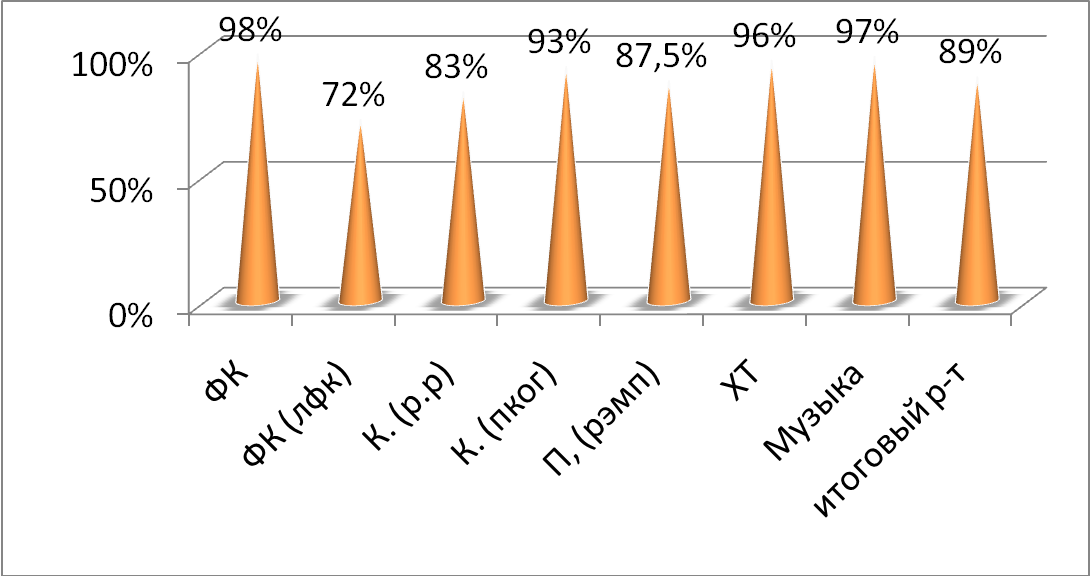 